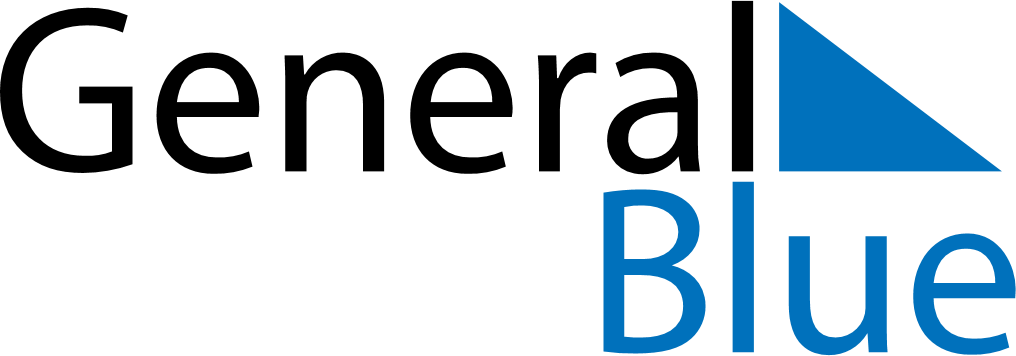 Meal PlannerDecember 29, 2024 - January 4, 2025Meal PlannerDecember 29, 2024 - January 4, 2025Meal PlannerDecember 29, 2024 - January 4, 2025Meal PlannerDecember 29, 2024 - January 4, 2025Meal PlannerDecember 29, 2024 - January 4, 2025Meal PlannerDecember 29, 2024 - January 4, 2025Meal PlannerDecember 29, 2024 - January 4, 2025Meal PlannerDecember 29, 2024 - January 4, 2025SundayDec 29MondayDec 30TuesdayDec 31WednesdayJan 01ThursdayJan 02FridayJan 03SaturdayJan 04BreakfastLunchDinner